Муниципальное казенное дошкольное образовательное учреждение«Введенский детский сад общеразвивающего вида №3»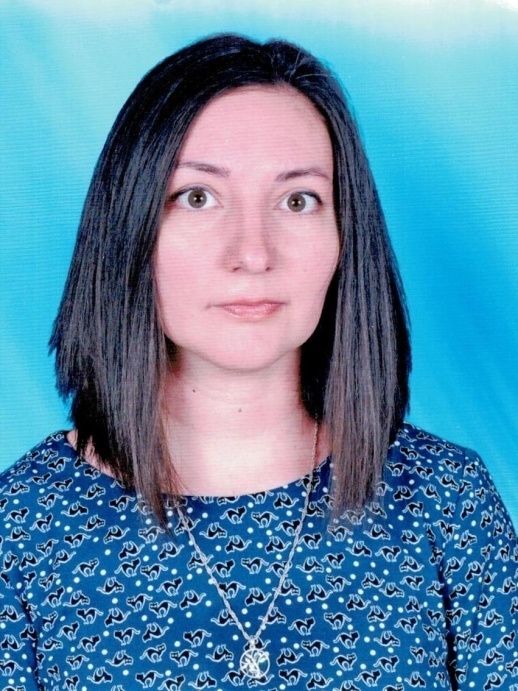 Технологическое описание опыта«Нравственно-патриотическое воспитание дошкольников через художественные образы народной литературы»Воспитатель Волкова Людмила Валерьевна2022 гСодержание.Актуальность …………………………………………….…….3Теоретическое обоснование опыта…………………………...4Теоретическая интерпретация опыта………………………...4Организация учебно-воспитательного процесса,содержание образования……………………………………...……...5Диссеминация педагогического опыта…………………….…9Результативность опыта………………………………….……9Методическая литература…………………………………….11Технологическое описание опыта«Нравственно-патриотическое воспитание через художественные образы народной литературы»Любовь к Отчизне и любовь к людям — это два быстрых потока, которые, сливаясь, образуют могучую реку патриотизма.В. А. СухомлинскийПроблема патриотического воспитания подрастающего поколения сегодня одна из наиболее актуальных.Патриотическое воспитание дошкольников - это не только воспитание любви к родному дому, семье, детскому саду, городу, родной природе, культурному достоянию своего народа, своей нации, толерантного отношения к представителям других национальностей, но и воспитание уважительного отношения к труженику и результатам его труда, родной земле, защитникам Отечества, государственной символике, традициям государства и общенародным праздникам. В Федеральном государственном образовательном стандарте дошкольного образования ставятся цели по патриотическому воспитанию: создание условий для становления основ патриотического сознания детей, возможности позитивной социализации ребенка, его всестороннего личностного, морально-нравственного и познавательного развития, развития инициативы и творческих способностей на основе соответствующих дошкольному возрасту видов деятельности.Одним из таких видов деятельности является знакомство с народной художественной литературой.Сказка является одним из ведущих компонентов устного народного творчества нации, этноса. В ней достаточно ярко выражаются нравственные нормы и принципы, патриотизм, эстетические идеалы.Сказка – благодатный и ничем не заменимый источник воспитания любви к Родине. Патриотическая идея сказки – в глубине ее содержания, созданные народом сказочные образы, живущие тысячелетия, доносят к сердцу и уму ребенка могучий творческий дух трудового народа, его взгляды на жизнь, идеалы, стремления.Дети в этом возрасте очень любознательны, отзывчивы, восприимчивы. Они легко откликаются на все инициативы, умеют искренне сочувствовать и сопереживать. Для воспитателя это время благодатной почвы. Ведь в этом возрасте возникают большие возможности для систематического и последовательного нравственного воспитания детей. Происходит формирование духовной основы ребенка, эмоций, чувств, мышления, процессов социальной адаптации в обществе, начинается процесс осознания себя в окружающем мире. Именно этот отрезок жизни человека является наиболее благоприятным для эмоционально - психологического воздействия на ребенка, так как его образы очень ярки и сильны, и поэтому они остаются в памяти надолго, а иногда и на всю жизнь, что очень важно в воспитании патриотизма. Теоретическое обоснование опытаСистема работы по нравственно-патриотическому воспитанию детей согласно ФГОС идет в следующих направлениях: ознакомление с предметами ближайшего окружения, ознакомление с явлениями общественной жизни, ознакомление с природой. Вопросами патриотического воспитания в свое время занимались такие педагоги как В.А.Сухомлинский, Н.К.Крупская, они отмечали важность краеведческой работы, так как она воспитывает у детей сознательную любовь к родному краю как части великой Родины – России, связывает воспитание с жизнью, помогает формировать нравственные понятия и чувства. В настоящее время используются следующие формы подачи материала: тематические занятия, беседы о Родине, взаимодействие с родителями и социумом. При этом подача материала часто не вызывает у детей интереса, что связано с их психологическими особенностями.Жан-Жак Руссо говорил:«У ребенка свое особое умение видеть, думать и чувствовать; нет ничего глупее, чем пытаться подменить у них это умение нашим». Соответственно задача воспитателя подобрать такую форму работы, которая будет вызывать у детей живой интерес. Здесь на помощь педагогу приходят сказки. Так, В.Г. Белинский ценил в сказках их народность, их национальный характер. Он полагал, что в сказке за фантазией и вымыслом стоит реальная жизнь, действительные социальные отношения. В.Г. Белинский, глубоко понимавший природу ребенка, считал, что у детей сильно развито стремление ко всему фантастическому, что им нужны не абстрактные идеи, а конкретные образы, краски, звуки.Сказки как прием убеждения широко использовал в своей педагогической деятельности и выдающийся чувашский педагог И.Я. Яковлев. Великий русский педагог К.Д. Ушинский был о сказках настолько высокого мнения, что включил их в свою педагогическую систему. Ушинский детально разработал вопрос о педагогическом значении сказок и их психологическом воздействии на ребенка; он решительно ставил народную сказку выше рассказов, опубликованных в образовательной литературе специально для детей, ибо последние, как считал великий педагог, все-таки подделка: детская гримаса на старческом лице.Теоретическая интерпретация опытаЯ выяснила, что яркие художественные образы русских народных сказок необходимо использовать и как средство нравственного воспитания и как инструмент при ознакомлении детей с родной культурой, родной природой, историей своей страны.На этом этапе передо мной возникла проблема, какие формы и методы использования русских народных сказок будут способствовать формированию у детей патриотических чувств и высоких нравственных качеств.Тогда я определила цель исследования – изучить потенциал использования русских народных сказок в нравственно-патриотическом воспитании дошкольников.Объект исследования – формирование у детей добродетели илюбви к отечеству.Задачи исследования: Подобрать формы и методы работыСпланировать использование русской народной литературы в воспитании нравственно-патриотических чувств дошкольниковМетоды исследования: изучение педагогической литературы, анализ педагогической диагностики, разработка планирования, реализация планирования.База исследования: воспитанники второй младшей, средней, старшей группы детского сада.Организация учебно-воспитательного процесса,содержание образования     На первом подготовительном этапе своей работы, я изучила основную программу дошкольного образования МКДОУ «Введенский детский сад общеразвивающего вида №3», методический материал, развивающую предметно-пространственную среду группы. Предметно-пространственная развивающая среда показалась мне недостаточно функциональной, насыщенной и вариативной. С воспитанниками второй младшей группы провела диагностику по разделам «Социально-коммуникативное развитие», «Краеведение».Результаты диагностики показали, что уровень сформированных знаний у детей в этих областях достаточно низок.(Таблица 1)Таблица 1. Результаты диагностики воспитанников второй младшей группы (сентябрь, 2019 г.)Дети знают мало сказок, с трудом описывают сюжет и главных героев, не могут дать оценку поступков сказочных персонажей или сверстников, имеют ограниченное представление о родном крае и родной природе.Опираясь на полученные результаты, я сформулировала задачи для работы с детьми в младшем дошкольном возрасте:содействовать развитию познавательной сферы детей;познакомить детей с видом литературного жанра – сказка;развивать способность детей отличать хорошее от плохого в сказке и в жизни, умение делать нравственный выбор;содействовать развитию речи детей, обогащению словаря, развитию образного строя и навыкам связной речи;содействовать развитию мотивационной сферы: формированию стремления подражать положительным героям сказок;развивать у детей социальные умения и навыки поведения;формировать представления о родном крае;Для эффективной реализации поставленных задач я оформила развивающую предметно-пространственную среду: уголок патриотического воспитания и макет русской избы с изделиями народного творчества.Разработала алгоритм использования русской народной сказки в нравственно-патриотическом воспитании детей:1. Знакомство со сказкой (чтение сказки, просмотр иллюстраций и мультфильмов) 2. Анализ сказки (беседы, обсуждения)3. Игра в сказку (дидактические игры, художественная деятельность, театрализация)4. «Оживление» художественного образа, поиск аналогов в окружающем мире (целевые экскурсии, работа с социумом)Работу по нравственно-патриотическому воспитанию я начала с детьми младшего дошкольного со знакомства с наиболее известными русскими народными сказками. В младшем дошкольном возрасте лучше использовать сказки с цепочным сюжетом (кумулятивная сказка, рекурсивная сказка, цепевидная сказка) — сказка, в которой диалоги или действия повторяются и развиваются по мере развития сюжета(«Заюшкина избушка», «Курочка Ряба», «Репка», «Теремок»).На этом этапе активно привлекались родители.Когда родители читают вместе с детьми, это сближает их, а также помогает малышу лучше усваивать содержание прочитанного.Также, в процессе работыизготовила атрибуты народного костюма для детей и кукол, дидактические игры по мотивам сказок. Такие игры помогаютуточнить и обогатить знания детей о сказках, учить детей узнавать знакомые сказки, вызывать желание у детей помочь героям сказок, развивать интонационно-речевую выразительность, развивать речь, воображение, фантазию, мышление; развивать умение действовать согласованно.В помощь родителямсоставила несколько консультаций: «Читаем сказку вместе с мамой», «Роль народной сказки в воспитании детей». Совместно с родителями была проведена выставка рисунков «Моя любимая сказка». Так же с их помощью были поставлены спектакли по сказкам «Репка» и «Теремок». Участвуя в театрализованных играх, дети входят в мир животных и птиц, способных говорить,думать и поступать по-человечески. Ребенок проникается этими чувствами, переживает вместе с ними, а вместе с тем постигает простую и сложную, поучительную и убедительную правду жизни.По мере взросления детей усложнялись и сюжеты сказок. В старшем возрасте ребенок уже отчетливо понимает категории «хорошо-плохо», закрепляются нравственные понятия русского народа, формируются представления о духовных качествах мужчин и женщин.На этом этапе передо мной встали новые задачи в нравственно-патриотическом воспитании:содействовать развитию познавательной сферы детей;развивать интерес к истории и культуре русского народа;воспитывать чувство гордости за Родину;содействовать развитию речи детей, обогащению словаря, развитию образного строя и навыкам связной речи;содействовать развитию творческих способностей в продуктивной деятельности;развивать эстетический вкус, умение видеть, ценить и беречь красоту;расширять и углублять представления о родном крае;закреплять в практической деятельности знания о культуре и истории родного края;воспитывает трудолюбие, привычку заниматься делом, работать старательно и аккуратно, доводить начатое дело до конца, с уважением относиться к результатам чужого и своего труда.Видя живой интерес воспитанников к культурному наследию своей страны, к истории родного края и его богатствам я разработала программу краеведческо-туристической направленности «Туристенок». Основной цельюстудии является углубленное изучение родного края,воспитание уважения к историческому прошлому родного края, бережного отношения к памятникам истории и культуры. В результате освоения программы воспитанники будут иметь представления о погодно-климатических условиях региона, знать социокультурные учреждения села, краткую историю села.В ходе работы над программой сформулировала критерии оценки уровня сформированности представлении и умении воспитанников. (Таблица 2)Таблица 2. Критерии и показатели оценки уровня сформированности представлений и умений у воспитанников.Составила календарно-тематический план. (Таблица 3)Таблица 3. Учебно-тематическое  планирование студии «Туристенок»  Программа рассчитана на детей старшего дошкольного возраста (5-7 лет). Занятия проводятся один раз в неделю во второй половине дня, форма работы подгрупповая. Начиная со старшей группы,с детьми использовали сказки с более глубоким содержанием, такие как «Сестрица Аленушка и братец Иванушка», «Царевна Лягушка», а также познакомились с таким видом народной литературы – былина: «Финист-Ясный сокол», «Илья Муромец и Соловей разбойник»При работе со сказкой «Царевна Лягушка» в рамках работы студии «Туристенок» мы совершили экскурсию в библиотеку и познакомились так с современной Еленой Премудрой. А после знакомства с былиной «Илья Муромец и Соловей разбойник» совершили экскурсию в пожарную часть и познакомились с современными богатырями.В этот же период был осуществлен детско-родительский проект «Наша Родина – Россия». Благодаря которому дети познакомились с различными городами России, совместно с родителями рассказывали о городах, в которых побывали.Диссеминация педагогического опытаВ целях повышения качества образовательного процесса, компетентности и профессионализма педагогов, взаимодействую с воспитателями и специалистами учреждения. Посещение методических объединений, семинаров дает много нового, интересного, предоставляет возможность применять на практике полученные знания. В 2021 году заняла второе место в ежегодномучрежденческом конкурсе для молодых педагогов «Призвание – воспитатель». Мною был представлен опыт работы «Использование русских народных сказок в нравственно-патриотическом воспитании детей младшего дошкольного возраста».В 2020 г. приняла участие в дошкольном марафоне Большого онлайн фестиваля дошкольного образования «Воспитатели России», получила диплом второй степени за конспект интегрированного занятия по нравственно-патриотическому воспитанию.Для педагогов ДОУ провела открытые показы занятий по сказкам «Маша и медведь» и «Илья Муромец и Змей Горыныч». Также, педагоги и дети других групп имели возможность присутствовать на спектаклях с участием моих воспитанников.На районном методическом объединении воспитателей выступила с сообщением из опыта работы «Нравственно-патриотическое воспитание дошкольников через художественные образы народной литературы».Для педагогов разработала информационный буклет «Сказки по возрастам»,картотеку дидактических заданий по мотивам русских народных сказок для младшего дошкольного возраста.РезультативностьВ качестве инструмента мониторинга на первом и втором году работы над темой я опиралась на результаты диагностики в областях «Социально-коммуникативное развитие» и «Краеведение». В дальнейшей работеиспользовала критерии оценки уровня сформированности представлений и умений воспитанниковстудии «Туристенок».По итогам промежуточной диагностики можем наблюдать следующие результаты: воспитанникиимеют представления о погодно-климатических условиях региона;познакомились с выдающимися жителями родного села; имеют представления обистории родного села,его социокультурных учреждениях.Исходя из вышеизложенного, делаю вывод,чтоприменение художественных образов народной литературы эффективно в нравственно-патриотическом воспитании дошкольников. В дальнейшем планирую продолжить работу по выбранной теме с детьми старшего дошкольного возраста.Список методической литературы. Федеральный государственный образовательный стандарт дошкольного образования. (в ред. Приказа Минпросвещения РФ от 21.01.2019 N 31)Основная программа дошкольного образования на основе комплексной программы «Детство» под ред. Т.И.Бабаева, А.Г.Гогоберидзе, О.В.Солнцева и др.Рабочая программа «Краеведение» для воспитанников 2-8 лет Степанова Е.А. Кузьмина Л.А. и др. 2015Патриотическое воспитание дошкольников и младших школьников на региональном материале: Методические материалы к программе «С любовью к городу». – Кемерово: Кузбассвузиздат, 2003Сценарии образовательных ситуации по ознакомлению дошкольников с детской литературой О.М. Ельцова, А.В.Прокопьева 2018 гПриобщение детей к истоками русской народной культуры О.Л.Князева, М.Д.МаханеваЗнакомство детей с русским народным творчеством О.Л.Князева, М.Д.МаханеваРазвитие детей в театрализованной деятельности Т.Н.Доронова 1999Высокий уровеньСредний уровеньНизкий уровень068 %32%Высокий уровеньУ детей сформирован широкий круг представлений о природе; о природоохранной деятельности человека; дети уверенно ориентируются на местности; имеют представления о назначении карт, схем, компаса; о природных и социальных факторах вреда и пользы для здоровья; о некоторых способах укрепления здоровья и предупреждения заболеваний на основе личного опыта и сведений. Свободно рассказывает о своей Родине.Средний уровеньУ детей сложилось некоторые существенные представления о природе, живых объектах; они имеют общее представление об охране природе; плохо ориентируются на местности, используют карту-схему как рисунок; дети имеют общее представление о здоровье; может выявить влияние  физических упражнений на укрепление здоровья с помощью взрослого. Может рассказать о достопримечательностях своего селаНизкий уровеньУ детей представления о природных объектах и их существенных свойствах поверхностны; у детей неустойчивое отношение к животным и растениям, они в целом понимают, что нельзя наносить вред природным объектам, но не понимают почему; дети имеют общее представление о здоровье. С трудом рассказывает о месте, в котором проживаетНаименование  разделовВсего часовПервый этап2021-2022Первый этап2021-2022Основы Краеведения5 чРодная природа5 чАзбука туристко-бытовых навыков12 чЗанимательная география4 чВ гостях у доктора Айболита1 чЦелевые экскурсии5 чВторой этап2022-2023Второй этап2022-2023Основы Краеведения3 чРодная природа6 чАзбука туристко-бытовых навыков10 чЗанимательная география6 чВ гостях у доктора Айболита4 чЦелевые экскурсии3 чУровень2 младшая группа,сентябрь, 2019средняя группа,май, 2021низкий32%14%средний68%71%высокий015%Уровеньстаршая группа,сентябрь, 2021старшая группа,январь, 2022низкий18%11%средний72%64%высокий10%25%